Proposed Terms of Reference forPolicy Fellowships in NigeriaThe Fleming Fund Management Agent proposes to fund Two Policy Fellowships for Nigeria based on the assessments conducted in May 2020.  The Fleming Fellowships address the priority areas of antimicrobial resistance (AMR) and antimicrobial use (AMU) surveillance, including evidence-based policy making. Fleming Policy Fellows will be assigned to a Host Institution. These institutions have been selected by the Fleming Fund Management Agent to provide tailored professional development support for Policy Fellows. The professional development support will aim to deliver on the objectives and focus areas described in these terms of reference. Training offered by the Host Institutions is not intended to result in the award of a formal degree or a diploma.Terms of Reference (ToR) for the proposed Fleming Fellowships in Nigeria comprise two parts: General ToR including eligibility criteria and information that apply to all Policy FellowshipsSpecific ToR for individual Policy Fellowships.Table of ContentsA.	General ToR for All Policy FellowshipsEvidence-Based AMR Policies, One Health Collaboration and NetworkingB.	Specific ToR for Individual FellowshipsAMR Advisory Policy Fellowship - Animal Health (FDVPCS) NG31AMR Policy Advisory Fellowship – Human Health (OAUTHC) NG32General ToR for All Policy FellowshipsEvidence-Based AMR Policies, One Health Collaboration and NetworkingGeneral objectives of Policy FellowshipsAll Fellowships will provide support and mentorship for Policy Fellows to:Assist National AMR Coordination Committees (AMRCCs) by promoting strong leadership and vision in the continued development and delivery of AMR National Action Plans – especially by working collaboratively to identify and address barriers to progress and respond to emerging trends.Raise awareness within the national political and sectoral leadership on AMR themes – especially the causes and implications of AMR, and options for control. Policy Fellows will support efforts to contextualise and situate AMR within national priorities and lobby for action as needed.Advance integrated, evidence-based AMR/AMU policy development across sectors – especially by supporting data and evidence reviews incorporating evidence-based learning from the Professional Fellows, cross-sectoral collaboration and inclusive stakeholder engagement. Assist in building communities of practice among Fleming Fellows – especially by facilitating the participation of Fellows in evidence-based advocacy efforts and national AMR governance mechanisms.General eligibility criteria To be eligible for a Fellowship, candidates must meet the following eligibility criteria:Be a citizen or resident of NigeriaBe qualified to an appropriate level and/or be able to demonstrate appropriate professional experienceShow evidence of leadership or leadership potential in a relevant sector or disciplineBe available to participate in the Fellowship programme on a part-time basis over a period of 6-12 monthsBe proficient in English Be proficient in the use of computers, standard Office software packages and have reliable access to the internet.General selection criteria In addition to the eligibility criteria above, we will be assessing applicants against a number of selection criteria. In addition to the specific selection criteria listed in the ToR for individual Fellowships, we will be considering the following general selection criteria for Policy Fellowships.In general, Policy Fellows should be respected leaders who have an ability to inspire others using a charismatic and inclusive approach. They should also have: A track record of achievement against objectives within their respective sector - especially through strategic, evidence-based advocacy;An ability to cultivate and maintain broad networks that cross organisational boundaries, using these to advance shared objectives;An ability to be an effective convenor who brings together diverse stakeholders and steers them towards consensus; Strong communication and influencing skills – including an ability to understand the motivations of others and make well-reasoned decisions in the face of competing priorities; A good understanding of national governance arrangements, power relations and the wider political economy, including processes of policy reform; A track record of engaging in new technical fields, sectors and stakeholder landscapes. Language requirementsThe applicant must be proficient in written and spoken English. This can be demonstrated by one of the following: a) successful completion of an academic course in the language; b) a valid certificate of language proficiency; or c) an equivalent means of verification approved by the Fleming Fund Management Agent. The Management Agent may consider assistance with language training, or other forms of language /  communication support for selected Fellows who meet all other criteria.Beneficiary InstitutionsThe term ‘Beneficiary Institution’ refers to the Fellow’s employing institution. The Beneficiary Institution must endorse the Fellowship application and agree to the terms of the Policy Fellowship. Typically, candidates for Policy Fellowships will be key influencers, charismatic leaders, respected academics or policy advisors from central government departments, civil society organisations or professional associations. Beneficiary Institutions are likely to include line ministries (e.g. Ministries of Finance, Health, Agriculture etc) or a professional organisation (e.g. National Medical Councils, Veterinary Colleges) that has a significant stake in One Health policies and practice. Fellowship duration and additional expectationsPolicy Fellowships will be part-time (approx. 0.2 – 0.4 FTE) and will be completed over a period of 6-12 months. Policy Fellows will continue their normal duties when not participating in Fellowship activities and are, therefore, are expected to remain in the employment of their Beneficiary Institution for the duration of the Fellowship. Typical sequencing of Fellowship activitiesFollowing recruitment and orientation activities, selected Fellows will generally visit their assigned Host Institution (HI) to finalise the Fellowship Workplan and participate in initial training and mentorship activities.  Each Fellow will receive mentorship support to conduct activities in line with the objectives defined in the Fellowship terms of reference. In the course of conducting these activities, Policy Fellows may be offered opportunities to participate in additional training opportunities. Where training opportunities require Fellows to undertake travel away from their home base and/or internationally – these trips may be up to three or four weeks depending on the circumstances. Final inputs from the Host Institution will include support for joint planning activities and development of country community of practice for Fleming Fellows. At the end of the Fellowship, a certificate of completion signed by the UK Government Department of Health and Social Care, Mott MacDonald (the Management Agent) and the Fellow’s Host Institution will be presented at a suitable event marking successful completion of the Fellowship.Figure 1 below shows a typical sequencing of Policy Fellowship activities as a series of indicative steps. Figure 1: Indicative steps for a typical Policy Fellowship 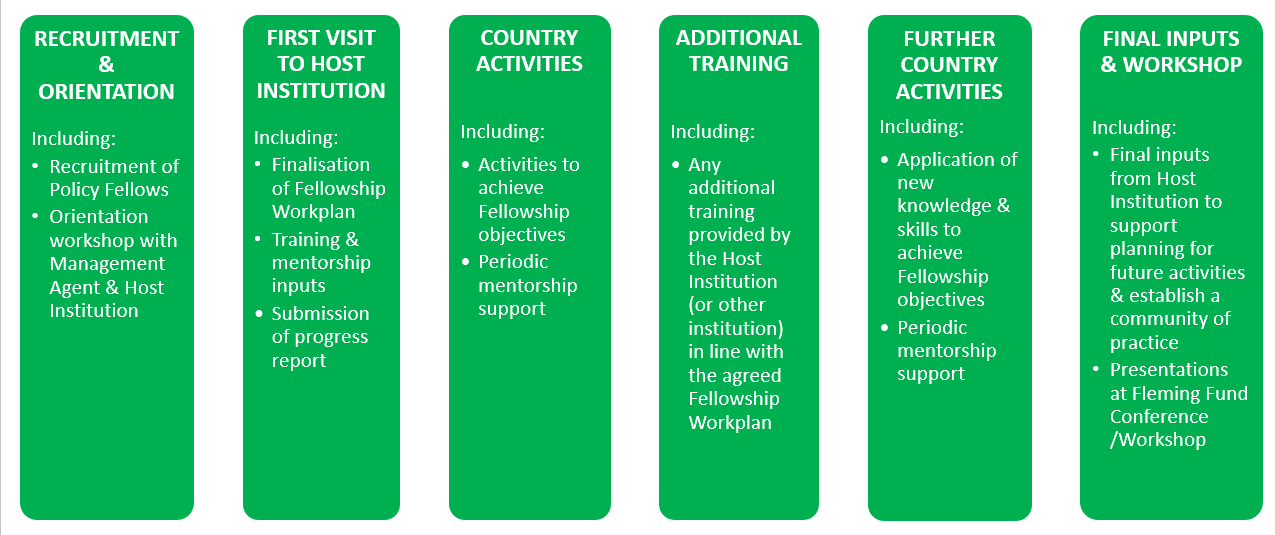 Note: the above steps may be adjusted over time to ensure: a) Fellowships remain tailored to the needs of each Policy Fellow and b) all parties remain pragmatic in delivering a successful Policy Fellowship. The COVID-19 pandemic may also affect some of the above steps, especially if overseas travel is not possible. In these cases, an alternative means of delivering the Fellowship will agreed after the Fellow has been recruited.Administration of the Fellowship award The Management Agent will grant the Policy Fellowships for Nigeria to an internationally-recognised Host Institution.  The Host Institution will then be responsible for administering the Fellowship award and  matching the successful applicant to an appropriate mentor(s). All funds will be held by the Host Institution and cover the following respective costs:Policy FellowAll materials required specifically for the Fellow to complete their workplan activitiesAll travel and subsistence costs to national and international meetings related to activities identified on the Fellow’s workplanAll flights, accommodation and subsistence costs for the Fellow to work with their mentor(s) and others at the Host InstitutionAll course fees, materials, certificates and conference registration fees as appropriate to achieve the workplan activities All flights, accommodation and participation costs to attend a facilitated international workshop with Fellows from across the Fleming Fund Fellowship SchemeHost InstitutionMentorship time, travel and administration costsSchedule of key milestonesThe Fleming Fund Management Agent will be responsible for overseeing a fair, transparent and robust recruitment process for all Policy Fellowships. The Management Agent will also be responsible for matching selected Policy Fellows to a suitable Host Institution and for providing an orientation session for all parties. Thereafter, the Management Agent will give final approval for customised Fellowship Workplans and will monitor Fellowship performance – both by the Host Institution and the Policy Fellows.For Nigeria, we expect key milestones for implementation of Policy Fellowships to be as follows:Specific ToR for Individual Fellowships AMR Advisory Policy Fellowship - Animal Health (FDVPCS), NG31Beneficiary InstitutionFederal Department of Veterinary and Pest Control Services (FDVPCS), Federal Ministry of Agriculture and Rural Development (FMARD)Specific objectives of this FellowshipFollowing scoping exercises and consultations with key national stakeholders, a number of priority objectives for Policy Fellowships have been agreed. With training and mentorship support from the assigned Host Institution, the selected Policy Fellow for Nigeria will aim to address the following specific objectives: To improve AMR /AMU data use for evidence-based policy making and aligned strategic planning in the human and animal health sectors.To initiate the drafting of the National AMR/AMU policy document for Nigeria using a One Health approachTo advance leadership skills in AMR/AMU governance, collaborative working and evidence-based One Health advocacy.To drive and support the implementation of the NAP within and across sectors using a One Health approach  To increase the effectiveness of Fellowship communities of practice for strengthening the national AMR response. Focus areas for professional development Under this Fellowship, the Host Institution will provide the Policy Fellow with training and mentorship opportunities designed around the objectives of the Fellowship.  These will cover:General areas of professional development, with training inputs focusing on: AMR epidemiology and evidence in the human and animal health sectors AMR/AMU policy and programme reviews – with a focus on reporting of AMU data to the World Organisation for Animal Health (OIE) and the role of terrestrial (including companion animals, food animals, performance animals and wildlife) and aquatic animal health One Health approaches including AMR/AMU governance and leadership, with the emphasis on greater involvement and responsibilities for the Federal Ministry of Agriculture and Rural Development (FMARD) and other actors from animal resources sector.Specific areas of professional development, with mentorship inputs focusing on:Catalysing AMR-sensitive policy development and delivery:Identifying opportunities to advocate for/establish active AMR/AMU surveillance across the terrestrial and aquatic animal health sectors – especially in ways that are rationalised/cost-effective (e.g. through integration with routine bio-security and food safety surveillance).  Training in leadership and communication skills to foster multi-sectoral engagement.Training in analytical and technical skills for the drafting of AMR/AMU Policy document. Identifying, gathering and disseminating AMR/AMU data and facilitating its utilisation for decision-making - both within the terrestrial and aquatic animal health sectors, and through linkages to the human health sector.  Facilitating cross-sectoral collaboration, especially with the animal health research sector, to strengthen research uptake and evidence-based policies, regulations and guidelines on AMR/AMU. Sensitising political and sectoral leadership to AMR/AMU, especially on cost-effective options for improved practice in the terrestrial and aquatic animal health sectors (e.g. through a focus on: cost-effective alternatives to AMU; the regulatory environment; quality standards and use of ‘fully integrated systems models’.One Health collaboration and networking: -	Advocating for improved financial and human resources to support improved participation by the terrestrial and aquatic animal health livestock, animal health and fisheries sectors using One Health initiatives. -	Networking on AMR with others beyond the Fellow’s institution - linking with the national AMR Coordination Committee to provide strong leadership in implementation of the animal health components of the National Action Plan. -	Support for coordination of all AMR and AMU activities at the Federal Ministry of Agriculture and Rural Development (FMARD) level, and through support for effective communities of practice among Fleming Fellows. Fellowship successThe Fleming Fund Management Agent will monitor the performance of the Policy Fellowship. This will be done through quarterly progress reports submitted by the Host Institution, as well as periodic self-assessment forms / questionnaires and a final Fellowship report submitted by the Policy Fellow.The Management Agent expects that, by the end of the Fellowship, the Policy Fellow will have:Received high quality professional development inputs from the Host Institution in line with the agreed Policy Fellowship workplanSuccessfully completed required training assessments and assignmentsProduced the first draft of the National AMR/AMU Policy document in collaboration with the Human Health Policy FellowContributed to One Health workshops, conferences, meetings or other activities focusing on national and global AMR responses Played a role in developing an effective and sustainable community of practice among Fleming Fellows – this should be supported by a joint action plan that defines the Policy Fellow’s ongoing tasks in AMR /AMU policy development, One Health collaboration, AMR advocacy and networking. Specific selection criteria for this AMR Policy FellowshipIn addition to those in Section A, candidates for AMR Policy Fellowships must meet the following criteria:Be endorsed by and accountable to the Federal Ministry of Agriculture and Rural Development (FMARD) through employment Have experience of engaging stakeholders in the following sectors / institutions: Federal Ministry of Agriculture and Rural Development (FMARD) MAAIF,  National Veterinary Research Institute (NVRI), Agricultural Research Council of Nigeria (ARCN), Veterinary Council of Nigeria (VCN), Nigeria Fisheries Laboratory, Lagos, Nigerian Institute of Oceanography  and Marine Research (NIOMR) among others.Be familiar with the National Action Plan on AMR and the challenges to its implementation.Be working in a position that enables access to information on AMR/AMU surveillance activities in DVPCS and analysis of the AMR/AMU data generated by the NVRI and surveillance sites for policy Be working in a senior management position that enables the candidate to initiate the AMR policy development process.  Show evidence of experience and leadership potential in the field of data management, data analysis and interpretation, as applied to AMR.Additional information and submitting applicationsSources of additional information: Please contact the Regional Fellowship Scheme officer, Elinam Segbefia at elinam.segbefia@mottmac.com Instructions for submitting applications: Please read the guidance note, complete the application form and other documentation in the application pack and email to: flemingfundWA@mottmac.com B:  Specific ToR for Individual Fellowships AMR Policy Advisory Fellowship – Human Health (OAUTHC), NG32Beneficiary InstitutionDepartment of Medical Microbiology and Parasitology, Obafemi Awolowo University/Obafemi Awolowo University Teaching Hospitals Complex (OAUTHC), Ile Ife, OsunSpecific objectives of this FellowshipFollowing scoping exercises and consultations with key national stakeholders, a number of priority objectives for Policy Fellowships have been agreed. With training and mentorship support from the assigned Host Institution, the selected Policy Fellow for Nigeria will aim to address the following specific objectives: To improve AMR/AMU data use for evidence-based policy making and aligned strategic planning in the human and animal health sectors.To advance leadership skills in AMR/AMU governance, collaborative working and evidence-based One Health advocacy.To drive and support the implementation of AMR policies within and across sectors using a One Health approach  To increase the effectiveness of Fellowship communities of practice for strengthening the national AMR response. Focus areas for professional development Under this Fellowship, the Host Institution will provide the Policy Fellow with training and mentorship opportunities designed around the objectives of the Fellowship.  These will cover:General areas of professional development, with training inputs focusing on: AMR epidemiology and evidence in the human and animal health and environment sectorsAMR policy and programme review – including the Global Action Plan, the Global Antimicrobial Resistance Surveillance System (GLASS) and strengthening implementation of Nigeria’s National Action PlanOne Health approaches including AMR/AMU governance and leadership, multi-sectoral stakeholder engagement, collaborative working and evidence-based advocacySpecific areas of professional development, with mentorship inputs focusing on:Catalysing AMR-sensitive policy development and delivery:Identifying existing healthcare programmes and opportunities to support prudent AMR/AMU surveillance across sectors and healthcare tiers (Federal, State and Local Government), with a focus on addressing barriers to progress and promoting demand for data in policy making.Facilitating cross-sectoral collaboration at the policy level, working to identify and address organisational barriers.Sensitising political leadership to AMR, its causes and implications, options for control, and lobbying for action/next steps as appropriate.Engaging relevant stakeholders and partners to develop and implement a policy for AMR detection and emergence in the countryIdentifying strategies for using available AMR/AMU data to make an economic case for including AMR response in budget-lines of relevant stakeholders.One Health collaboration and networking: One Health collaboration between human, animal and environment sectors - playing a role in developing communities of practice amongst Fleming Fellows and ensuring these communities are integrated into (and an influential voice within) existing AMR governance mechanisms.Networking on AMR with all relevant stakeholders working with the national AMR Coordination Committee and the national AMR Technical Working Group, to provide strong leadership in delivery of Nigeria’s National Action Plan on AMR. Strengthening the linkages (reporting and feedback) between the national AMRCC, the national AMR Technical Working Group (TWG_ and the national One Health governance structure i.e. national One Health technical and steering committees (Director-Generals and the Ministers). Fellowship successThe Fleming Fund Management Agent will monitor the performance of the Policy Fellowship. This will be done through quarterly progress reports submitted by the Host Institution, as well as periodic self-assessment forms / questionnaires and a final Fellowship report submitted by the Policy Fellow.The Management Agent expects that, by the end of the Fellowship, the Policy Fellow will have:Received high quality professional development inputs from the Host Institution in line with the agreed Policy Fellowship workplanSuccessfully completed required training assessments and assignmentsContributed to One Health workshops, conferences, meetings or other activities focusing on national and global AMR responses Played a role in developing an effective and sustainable community of practice among Fleming Fellows – this should be supported by a joint action plan that defines the Policy Fellow’s ongoing tasks in AMR policy development, One Health collaboration, AMR advocacy and networking. Specific selection criteria for this AMR Policy FellowshipIn addition to those in Section A, candidates for AMR Policy Fellowships must meet the following criteria:Be endorsed by and accountable to the Nigeria Centre for Disease Control and AMR Coordinating Committee Have experience of engaging stakeholders in the following sectors:  human, animal and environmentBe familiar with the Nigeria’s National Action Plan on AMR and challenges with implementationBe familiar with subnational implementation of the strategic objectives in the National Action Plan on AMR and accompanying challengesHas expertise in using AMR surveillance and antibiotic stewardship data to drive change in policyShould be a member of the national AMR technical working group or the AMR coordination committeeShow evidence of experience and leadership potential in the field of data management, data analysis and interpretation, as applied to AMR.Additional information and submitting applicationsSources of additional information: Please contact the Regional Fellowship Scheme officer, Elinam Segbefia at elinam.segbefia@mottmac.com Instructions for submitting applications: Please read the guidance note, complete the application form and other documentation in the application pack and email to flemingfundWA@mottmac.com  Key milestonesDeadlineCountry reviews and specific ToR finalised / approved by Management AgentJune 2020Selection of Host Institution(s) and Agreements signed July 2020Nomination and selection process completed with all required documentation in placeJuly 2020Within 1 month of selection: Online orientation session hosted by the Management Agent for new Fellows and Host Institutions August 2020Within 2 months of selection: Drafting of costed Policy Fellowship Workplan by Host Institution and Fellow (by Skype or similar) in consultation with Beneficiary Institution; submitted to Management Agent for initial reviewSeptember 2020 Fellowship beginsOctober 2020Within 3 months of selection: First visit to Host Institution. Within first two weeks of visit, finalisation of Policy Fellow Workplan and Budget, sharing with  Beneficiary Institution and submission for final approval by Management Agent October 2020Fellowship endsSeptember 2021